TÍTULO (FONTE Times New Roman 14, NEGRO, MAIÚSCULA, CENTRALIZADO, ESPAÇO ÚNICO, 100 CARACTERES COM ESPAÇO MÁXIMO)Nome X. Y. Sobrenome1, Nome X. Y. Sobrenome 2 e Nome X. Y. Sobrenome 3* (Times New Roman 10, normal, centralizado, espaço simples.  O autor responsável deve ter seu nome sublinhado e indicador de asterisco do endereço de e-mail do autor correspondente.1 Curso/Centro/Departamento/Programa, Universidade/Instituto, Cidade, País.2 Empresa/Organização/Entidade, Cidade, País.3 Times New Roman 8, itálico, alinhamento à esquerda, espaço simples.* Endereço de e-mail do autor correspondente: emailadress@emailadress.comRESUMOO texto do resumo deverá ser apresentado em tamanho 8, normal, ajustado, espaço simples, com margem de 1 cm para cada lado e em um parágrafo. O texto deve ter entre 100 e 200 palavras. Nenhuma referência deve ser citada. As palavras-chave devem ser escritas em parágrafo diferente, com mínimo de 3 e máximo de 5 palavras-chave e utilizando pontos como separadores.Palavras-chave: Palavra-chave 1. Palavra-chave 2. Palavra-chave 3. Palavra-chave 4. Palavra-chave 5.INTRODUÇÃOOs trabalhos científicos deverão   ser submetidos no formato de TRABALHOS COMPLETOS, com até 6 (seis) páginas no máximo, em Times New Roman, tamanho 12, espaçamento simples (1,5), margens 2,0 cm.  Além do cabeçalho, os trabalhos devem apresentar introdução, objetivos, material e métodos, resultados e discussão, conclusão e referências bibliográficas.  Palavras-chave (mínimo três, máximo seis, em ordem alfabética) e Agência financiadora (opcional).MATERIAL E MÉTODOSOs materiais e métodos utilizados na pesquisa deverão ser apresentados neste tópico.As pesquisas experimentais devem seguir a estrutura textual dos tópicos apresentados (ou seja, Introdução, Material e Métodos, Resultados e Discussão, Conclusão). Os estudos de revisão de literatura devem apresentar tópicos de Introdução e Materiais e Métodos, podendo ser acrescentados diferentes tópicos para apresentação dos resultados, discussão e conclusão do estudo. Ambos os tipos de estudos devem apresentar os tópicos pré-textuais (ou seja, Resumo) e pós-textuais (ou seja, Referências, Agradecimentos). RESULTADOS E DISCUSSÃOOs resultados encontrados e a discussão devem ser apresentados neste tópico.As figuras podem ser usadas opcionalmente. As figuras podem ser coloridas e inseridas centralizadas no texto próximo à sua citação. A largura das Figuras não deve ultrapassar 18 cm. As figuras deverão apresentar título em numeração arábica (Times New Roman, tamanho 8, centralizado, espaço simples, separação de 0 ponto entre parágrafos semelhantes e separação de 12 pontos entre parágrafos distintos) conforme exemplo abaixo. O indicador do número da figura deve estar em Times New Roman, tamanho 8, negrito).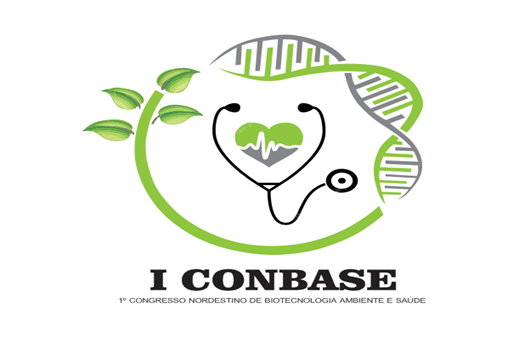 Figura 1- Título da figura.Os termos e símbolos das unidades de medida devem ser claramente indicados e devem seguir o Sistema Internacional de Unidades com ponto decimal. As equações devem ser inseridas próximas à sua citação e escritas em Times New Roman 10, itálico, centralizado e alinhado à direita, numeração arábica, separação de 0 ponto entre parágrafos semelhantes e separação de 12 pontos entre parágrafos distintos. Todas as variáveis devem ser apresentadas no texto.As tabelas podem ser usadas opcionalmente. As tabelas devem ser inseridas no texto próximas à sua citação, utilizando toda a área entre as margens, fonte Times New Roman, tamanho 10, centralizadas, espaço simples, separação 0 ponto entre parágrafos. Linhas devem ser usadas para segregar as informações apresentadas. A tabela deverá apresentar título em numeração arábica (Times New Roman, tamanho 8, centralizado, espaço simples, separação de 0 ponto entre parágrafos semelhantes e separação de 12 pontos entre parágrafos distintos) conforme exemplo abaixo. O indicador do número da tabela deve estar em Times New Roman, tamanho 8, negrito).Tabela 1: Título da tabela.CONCLUSÃOAs principais conclusões referentes à pesquisa devem ser apresentadas neste tópico.5 REFERÊNCIAS BIBLIOGRÁFICASTodas as referências citadas no texto devem ser listadas neste tópico. As referências devem ser escritas em Times New Roman, tamanho 8, espaço simples, espaço 0 entre parágrafos semelhantes. As referências devem ser listadas neste tópico seguindo a ordem alfabética. As referências listadas devem incluir o sobrenome e as iniciais de todos os autores separados por vírgula, seguidos do título abreviado do periódico, volume, número e página. As referências de livros/capítulos devem apresentar título do capítulo (se aplicável), título do livro, volume, edição, editora, local de publicação, página de referência. Outras referências deverão ser ajustadas com base nas normas da ABNT.GREEN, T. PARKER, R. Interpretando paisagens. In: Evolução da Bioinformática. DAWSON, L. (ed.). 2ª edição. Pearson, Los Angeles. p.180-205, 1999.SILVA, A. F. C., FERREIRA, B. CASTRO, C. T. Lat. Sou. J. Bioquímica. Processo. v.27.  p. 429-440, 2023.6 AGRADECIMENTOSPessoas, subsídios, fundos e outras entidades devem ser mencionados neste tópico com nomes completos em um parágrafo. O texto deve ser escrito em Times New Roman, tamanho 8, ajustado, espaço simples.ItemVariável A (unidade)Variável B (unidade)Variável C (unidade)X123Y456Z789